Publicado en 28340 el 26/03/2015 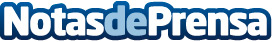 BabyECO: artículos nuevos y semi-nuevos, garantizados para tu bebéBabyECO: artículos nuevos y semi-nuevos, revisados y garantizados, para tu bebé en Valdemoro (Madrid).

En BabyECO trabajamos para que la llegada del nuevo bebé al hogar no suponga un gasto extra. Te ofrecemos productos nuevos y semi-nuevos con garantía por un año con todas las calidades. BabyECO es tu tienda de segunda mano para comprar y vender artículos de bebé
Datos de contacto:BabyECONota de prensa publicada en: https://www.notasdeprensa.es/babyeco-articulos-nuevos-y-semi-nuevos_1 Categorias: Sociedad Madrid Ocio para niños http://www.notasdeprensa.es